Group Visit 
Booking Form
Please complete and return this form to groupbookings@newlynartgallery.co.uk 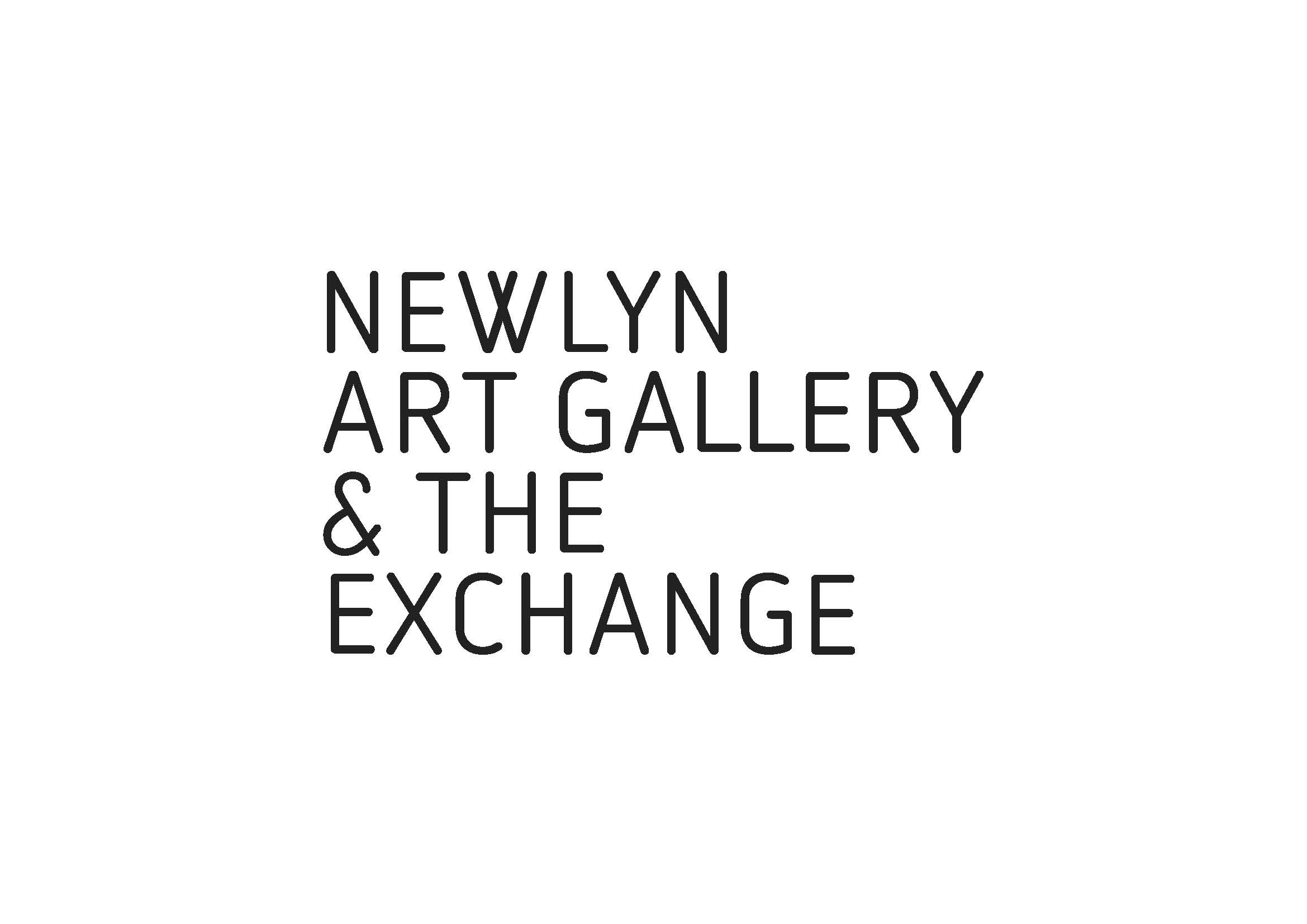 Please complete this form and email to groupbookings@newlynartgallery.co.ukWe look forward to welcoming you and hope you enjoy your visit.GROUP LEAD DETAILSGROUP LEAD DETAILSSchool / College Name:
Address:School / College Name:
Address:Your Name:Your Name:Your Email Address:Your Email Address:Mobile Contact number: 
[For use on day of visit]Mobile Contact number: 
[For use on day of visit]DETAILS OF VISITDETAILS OF VISITDate:Date:Time and duration:Time and duration:Which venue will you be visiting [please highlight]
Newlyn Art Gallery                                             The ExchangeWhich venue will you be visiting [please highlight]
Newlyn Art Gallery                                             The ExchangeYear Group / age range of students:Year Group / age range of students:Number of students in group:Number of staff with group:Focus of visit:Focus of visit:Any special requirements?Any special requirements?Covid – 19 safeguarding Please provide a copy of your risk assessment prior to arrivalPlease could the Group Lead complete our secure online form on the morning of your visit. This can be done onsite, by scanning the QR code below or going to www.newlynartgallery.co.uk/track-and-trace/TRACK & TRACE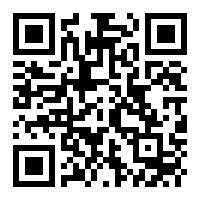 We are collecting your data to comply with government guidelines, it will only be used for track & trace and for no other purpose. Your data will be securely stored and then destroyed after 21 days if there is no need to use it.